О внесении изменений в распоряжение главыот 04.03.2019 г. № 01-04-295/9	В связи с кадровыми изменениями:Внести изменения в приложение к распоряжению главы от 04.03.2019 г. № 01-04-295/9 «О проведении юбилейных мероприятий, посвященных 400-летию со дня основания п. Витим Ленского района Республики Саха (Якутия)», согласно приложению к настоящему распоряжению. Главному специалисту управления делами (Иванская Е.С.) опубликовать настоящее распоряжение в средствах массовой информации и разместить на официальном сайте администрации МО «Ленский район». Контроль исполнения настоящего распоряжения оставляю за собой. Приложениек распоряжению главыот ___ ___________ 2021 г.№ ____________________Составорганизационного комитета по подготовке и проведению юбилейных мероприятий, посвященных 400-летию со дня основания п. Витим Ленского района Республики Саха (Якутия) Заместитель главы – руководитель аппарата администрации и по работе с ОМСУ                                                                 Е.Г. СаморцевМуниципальное образование«ЛЕНСКИЙ РАЙОН»Республики Саха (Якутия)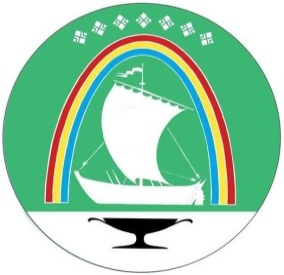 Саха Өрөспүүбүлүкэтин«ЛЕНСКЭЙ ОРОЙУОН» муниципальнайтэриллиитэ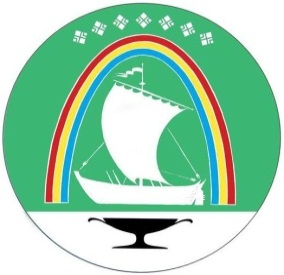 Саха Республикатын«ЛЕНСКЭЙ ОРОЙУОН» муниципальнайтэриллиитэ     РАСПОРЯЖЕНИЕ                          Дьаhал                г. Ленск                             Ленскэй кот «28» января 2021 года                                                №__01-04-107/1___от «28» января 2021 года                                                №__01-04-107/1___И.о. главы                                                                                    Е.С. Каражеляско Абильманов Жумарт Жакслыковичглава муниципального образования «Ленский район», председательСаморцев Евгений ГермогеновичНи Виктор ПавловичКударь Светлана Пантелеевназаместитель главы – руководитель аппарата администрации и по работе с ОМСУ МО «Ленский район», заместитель председателяглава муниципального образования «Поселок Витим», заместитель председателя  начальник МКУ «Ленское районное управление культуры», секретарь комиссии Члены:Сидоркина Наталья Константиновна председатель Районного Совета депутатов МО «Ленский район»Евстафьева Нина Николаевназаместитель главы по социальным вопросам администрации МО «Ленский район»Черепанов Александр Вячеславовичзаместитель главы по инвестиционной и экономической политике администрации МО «Ленский район»Зорин Родион Капитоновичнародный депутат Государственного собрания 6 созыва (Ил Тумэн) РС(Я)Старыгина Татьяна Викторовна начальник управления делами администрации МО «Ленский район» Беспалова Наталья Александровнаглавный специалист управления делами по работе со СМИ администрации МО «Ленский район»Петров Прокопий Леонидович директор МКУ «Комитет по физической культуре и спорту» МО «Ленский район»